Практична робота № 7.4Тема «Робота з датами. Створення діаграм на базі таблиці в Excel 2007»Мета роботи: Закріпити теоретичний матеріал з теми. Відпрацювати навички створення діаграм та графіків до таблиць в табличному процесорі, навички роботи з датами Хід роботиПідготовити комп’ютер до роботи. Завантажити табличний процесор. Відкриту робочу книгу зберегти під іменем «ПР-7_4». На аркуші з іменем «Мої важливі дати» створіть таблицю даного зразка: 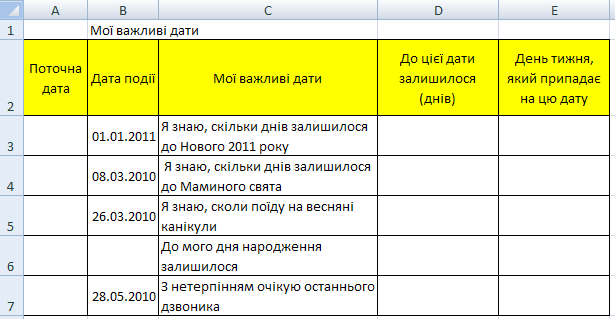 Щоб знайти, наприклад,  кількість днів, що залишилися до останнього дзвоника (28 травня 2010 року). Слід ввести поточну дату СЕГОДНЯ(), ввести дату останнього дзвоника Дата(рік; місяць; день), знайти різницю цих дат. Щоб встановити, який день тижня припадає на 28 травня (приклад: ввести потрібну  дату в А1, потім  скористатися функцією для визначення дня тижня за датою ДЕНЬНЕД(А1;1) – тип 1 подає дні тижня у порядку від неділі (1) до суботи (7).  Результат та формули записати у звіт.На аркуші з іменем «Продаж книг Діаграма», побудувати об’ємну гістограму за даними таблиці (номер магазину, щомісячне виконання плану). Попередньо скопіювати таблицю «Продаж книг».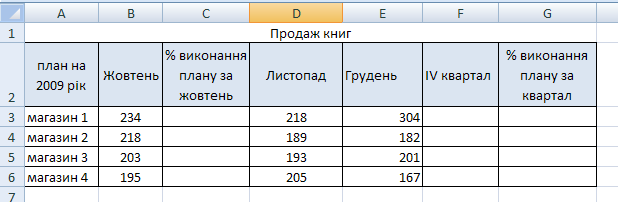 Створіть на аркуші «Графік функції» таблицю із обчисленими значеннями функції y=sin2x на проміжку від «-5» до «+5» з кроком «0,5», побудуйте графік за даною таблицею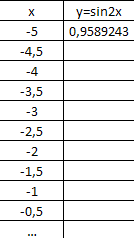 За даними таблиці «Товарний чек»  побудуйте кругову діаграму на аркуші «Товарний чек діаграма». 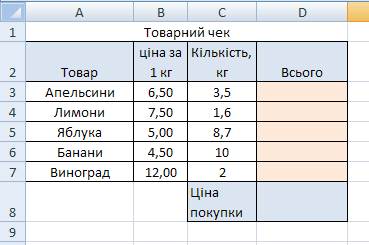 Створіть на аркуші з іменем «Температура» температурний лист хворого, на якому розмістіть таблицю температури (ранішню, вечірню) та графік 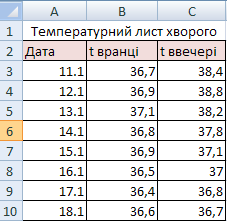 Створіть на аркуші з іменем «Зарплата» таблицю нарахування заробітної плати  та об’ємну розрізану кругову діаграму за даними в таблиці. Добавити підписи даних у ній.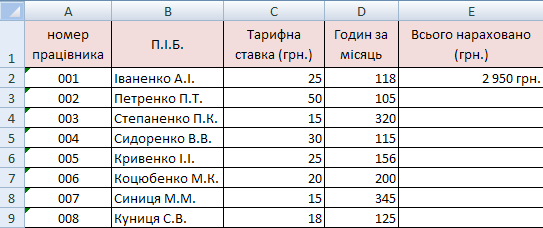 Провести редагування та форматування, побудованих під час виконання практичної роботи,  діаграм на власний розсуд.  Здійснити формат області діаграм,  формат області побудови в діаграмах,  форматування осей, легенди; застосуйте різні стилі; різні макети; вставте назви діаграм, назви осей, відформатуйте їх.  У звіт запишіть: як будуються діаграми, як вони редагуються, форматуються.Збережіть результати практичної роботи, здайте звіт про роботу. Закрийте програму. Вимкніть комп’ютер.В ході виконання практичної роботи робіть фізкультпаузи, вправи для зняття втоми, вправи для очей.